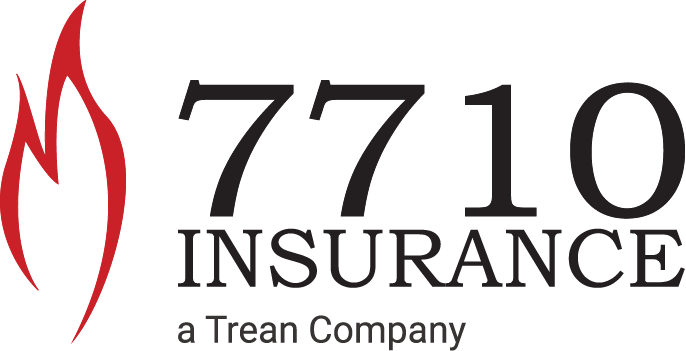 SUPERVISOR’S REPORT OF INJURYFire District: 									Date of Injury:						Time of Injury:						Injured Worker’s Name:											Home Address:													 City:					  State:				 Zip Code:				Telephone Number:					 Social Security Number:				Employee Date of Birth:				 Email:							Male	Female       Married   Single  		 # Dependents			 Avg Weekly WageDate of Hire					Last Day Employee Worked 					Who reported the accident:											When was injury/illness reported:										Type of injury:													What was the employee doing when injury occurred:								Any Witnesses:	  Yes  No	IF YES, Who									Please describe the accident.  (Include events leading up to the injury and any objects or substance involved.)Did employee seek medical attention:     Yes    NoCould this injury have been prevented:    YES    No  Please Explain:					What did anyone do, or fail to do that caused the accident/injury:							Was this injury the result of unsafe working condition(s):    YES    No Please Explain:			What action(s) have been taken to prevent injuries from occurring again:						Have you any reason to believe this was NOT an on-the-job injury    YES    No  If Yes, Please Explain in detail:											Is the employee alleging a Workers’ Compensation Claim?    YES    No  Has the employee missed any time from work resulting from this injury?    YES    No  If Yes, Please list the dates of complete shifts the employee missed, but would have normally worked:		Has the employee returned to work?    YES    No  If Yes, Date of Return:					I understand that falsification of this statement, or any misrepresented information contained in this statement, can result in disciplinary action.Supervisor Signature							Date